Identifying Snaffle Bits Egg Butt Snaffle   Dee Ring Snaffle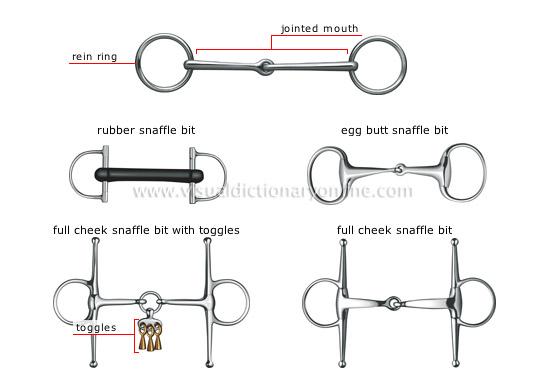 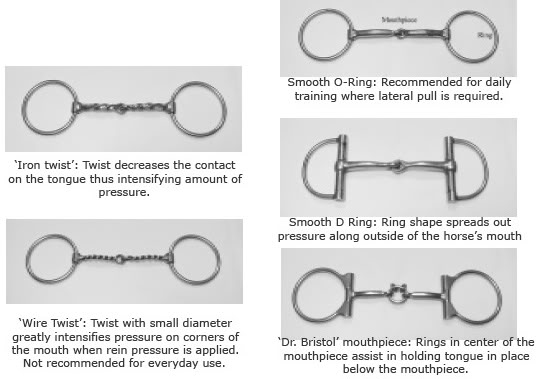  Full Cheek Snaffle O Ring Snaffle  Twisted Wire Snaffle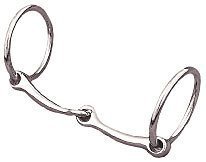 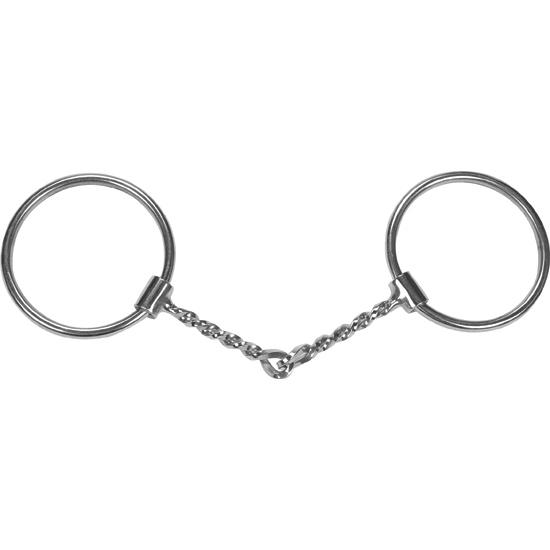 Identifying Curb Bits   Gag Curb Bit – AKA Gag Bit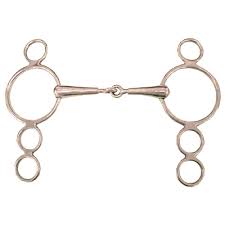 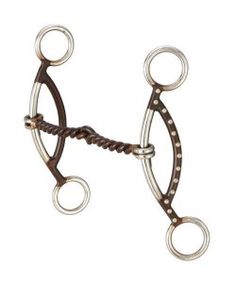  Correction Curb Bit – AKA Correction Bit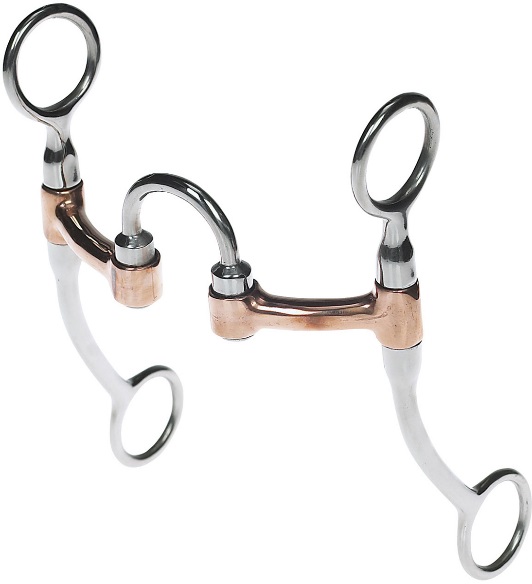  Correction Curb Bit with a Roller – AKA Correction Bit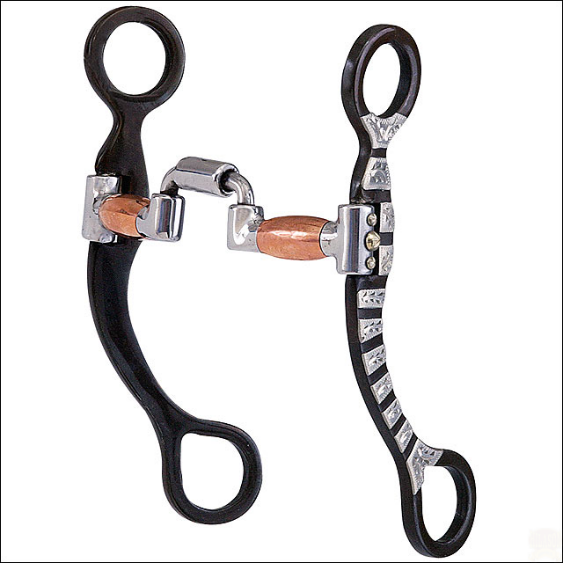  Grazing Curb Bit – AKA Curb Bit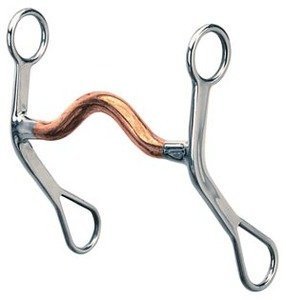 Joint Mouthpiece Curb Bit – AKA Tom Thumb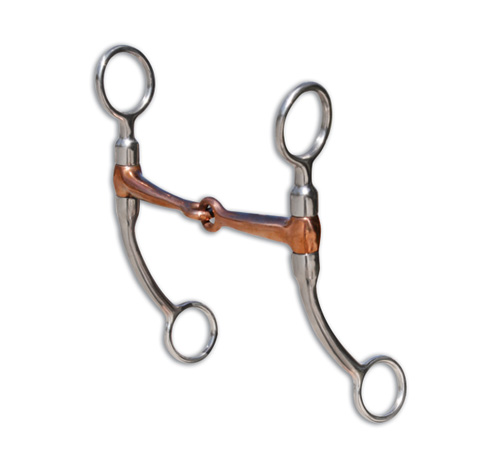  Joint Mouthpiece Curb Bit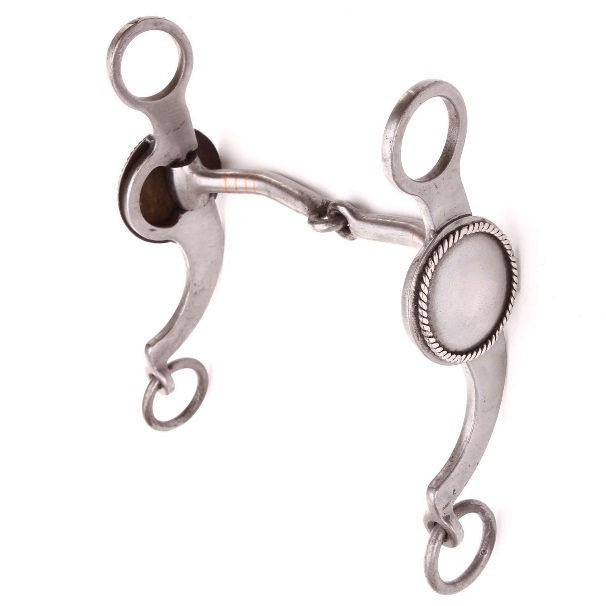 